Dear Parents,Welcome back. I hope the children are fully recovered and ready for the exciting term before us.Our Learning This Term This half term in Topic we will be learning British settlements . The children will explore Anglo Saxons including Porchester Castle and Sutton Hoo. The children immensely enjoy topic and the various activities in which they partake. Please do continue to encourage your child to show curiosity about the subject and to search for their own answers at home.ReadingPlease remind your child to read independently and where possible with someone else. We understand it can be difficult for the children to muster enthusiasm to read sometimes so please do speak to their class teacher if you are having any issues with this. Support can also be found on the class web page in a document called ‘Helping your child to learn at home’.Your child should be filling in their reading log regularly with books from home and school. These logs will now be taken in regularly (on different days for different classes) by the class teacher to be checked. Reading logs should be brought in every day so children can update them during any independent reading, please encourage your child to answer the reading prompt questions and to reply to the teachers comments.It is your child’s responsibility to change their books when they have been completed and to choose a replacement from the class library. We like to see children exploring a wide variety of genres and authors both at school and at home. The children also have a list of books which we recommend they try to read.Supporting your child at homeYou can find some suggested websites with age appropriate games and learning tools that your child may want to try out to support their Maths at home, on our class webpage. Please be aware that the links are external so we cannot guarantee their content or what devices they will work on. Please speak to one of us if you.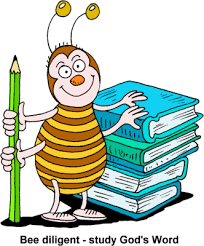 P.E.All earrings and jewellery should be removed on PE days. We also ask children to remove any watches or ‘FitBits’ so they do not get damaged. PE kits will be kept in school and will go home at the end of each half term to be washed. Please ensure all clothing is clearly labelled so items are not lost or misplaced.Both Year 5 classes will be doing Cricket in our longer sessions, usually outside. Children should bring a plain, dark sweatshirt and tracksuit bottoms for these lessons in case of cold, alongside their usual PE kit. Please also send a pair of trainers as well as plimsolls. In addition if we are experiencing hot weather children advised to wear sun cream, a hat and bring a bottle of water.HomeworkWe will be continuing to send Literacy and Numeracy homework home. This will usually be given by your child’s Maths and English group teachers and the children will be told when this homework is due in.TripsThe next provisional trip for Years 5 and 6 is a visit to: The  London Museum of Steam and Water on the 23rd May 2018More information about this visit will be shared soon.Dates to rememberClass Photograph Day- Wednesday 2nd MayPlease ensure children are in full uniform.Local Election Thursday 3rd MayHeld in the school NurseryMonday 21st May -Walk to school  and punctuality weekOn the Tuesday 22nd May all children will be encouraged to cycle etc to schoolYear 4 church service – Thursday 24th May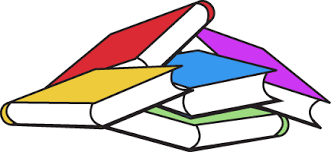 